Практический мастер-класс по абляции 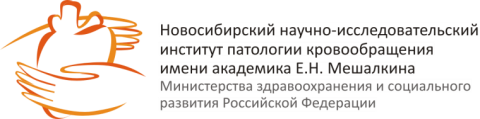 29 февраля – 4 марта 2015Практический мастер-класс по абляции 29 февраля – 4 марта 2015Практический мастер-класс по абляции 29 февраля – 4 марта 2015День 1 29 февраляДень 1 29 февраляДень 1 29 февраля08.15Выезд из отеля08.45-09.0009.00-09.30Открытие курса. План учебных днейРентгенанатомия сердца для электрофизиологов.09.30-11.00Электрофизиологическая анатомия сердца.11.00-11.30Перерыв на кофе11.30-14.00Видео демонстрации на анатомических препаратах сердца:1. Общие вопросы анатомии и синтопия сердца;2. Анатомия проводящей системы сердца;3. Анатомия коронарных артерий и вен;4. Электрофизиологическая анатомия правого предсердия и правого желудочка;5. Электрофизиологическая анатомия левого предсердия и левого желудочка;6. Анатомия сердца для транссептальной пункции (как избежать осложнений);7. Катетерная абляция типичного ТП, ПРАВУТ, WPW;14.00-15.00Обед15.00-16.15Видеодемонстрации на анатомических препаратах сердца:Катетерная абляция ПТ и ЖТ без структурных изменений миокарда;Катетерная абляция при ФП. 16.15-16.30Перерыв на кофе16.30-17.3017.30-18.00Клинико-анатомический практикум (hands-on).Европейская ассоциация сердечного ритма (EHRA). Возможности обучения и развития18.00 Трансфер в отель19.30Ужин в отелеДень 21 мартаДень 21 мартаДень 21 марта08.30 Выезд из отеля09.00-10.30Рекомендации по ведению пациентов с ФП (ESC_2012 и ACC/AHA/HRS_2014)10.40-11.20Осложнения и оценка эффективности катетерной абляции ФП. 11.20-11.35Перерыв на кофе11.35-14.00Клинический случай/hands on14.00-15.00Обед15.00-16.15Как я это делаю:Абляция ФП, ЖЭС/ЖТ16.15-16.30Перерыв на кофе16.30-17.15Способна ли катетерная абляция остановить прогрессирование ФП? 17.30Трансфер в отель19.00Ужин в отелеДень  32 мартаДень  32 мартаДень  32 марта08.30Выезд из отеля09.00-09.45Применения внутрисердечного ультразвука в повседневной практике врача электрофизиолога.10.00-12.00 Абляция ФП/Внутрисердечный ультразвук/система Carto/Hands-on12.00-12.15Перерыв на кофе 12.15-14.30Абляция ФП/Внутрисердечный ультразвук/система Carto/Hands-on14.30-15.00Обед15.00-15.45Модуляция автономной нервной системы. Ренальная абляция при лечении пациентов с тахиаритмиями15.45-16.00Перерыв на кофе16.00-18.00Абляция ФП/Внутрисердечный ультразвук/система Carto/ Hands-on18.00Трансфер в отель19.30Ужин в отелеДень  43 мартаДень  43 мартаДень  43 марта08.30Выезд из отеля09.00-11.30Клинический случай/hands on 11.30-11.45Перерыв на кофе11.45-12.30Современные технологии катетерной абляции при ФП12.30-14.00Параметры абляции при использовании различных катетеров (неорошаемый катетер, орошаемый катетер SF и Thermocool). Работа с Wet lab14.00-15.00Обед15.00-16.30Клинический случай/hands on16.30-16.45Перерыв на кофе16.45-18.00Клинический случай/hands on19:30Ужин в отелеДень 54 мартаДень 54 мартаДень 54 марта9.00Выезд из отеля9.30-10.3010.30-12.00Как мы можем уменьшить процент инсультов у пациентов с ФП? Новые антикоагулянты и окклюдеры ушка левого предсердия.Клинический случай/hands on12.00-12.15Перерыв на кофе12.15-14.00Клинический случай/hands on14.00-14.30Обед14.30-15.00Заполнение анкет по оценке курса.Выдача сертификатов.15.00Выезд в аэропорт